Comune di Quistello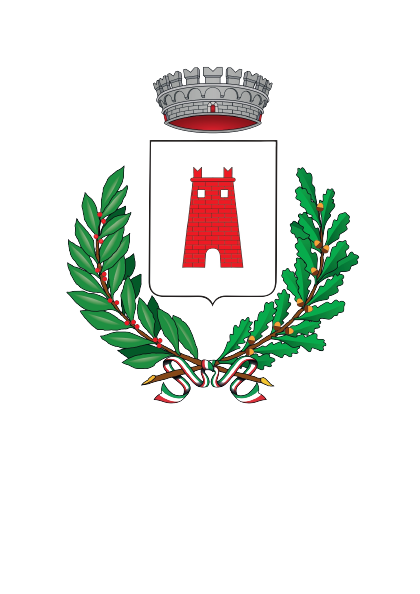 Provincia di MantovaAl Comune di ……………………....….… Via ……………................…. N. ….......Cap - città ......................Il/La sottoscritto/a: .............................................................. nato/a ........................................ il ....../....../............ C.F. ............................................................ residente a ...................................... in ..........................................  per proprio conto  per conto del/la seguente minore sul/la quale esercita la responsabilità genitoriale/tutela: .............................................................. nato/a ........................................................... il ....../....../............ C.F. ........................................... residente a .......................................... in ............................................ Ai fini della partecipazione alla selezione per la seguente categoria di appartenenza (selezionare una voce):iscritti a scuole statali secondarie di primo grado o licenziati da esse e iscritti a scuole secondarie di secondo grado;iscritti a scuole statali secondarie di secondo grado o diplomati da esse e iscritti a università statali o non statali riconosciute, o a corsi di specializzazione post-diploma;iscritti all’università, statale o non statale riconosciuta, o a corsi di specializzazione post-diploma;DICHIARAche l’istante ha frequentato il seguente istituto/ateneo ............................................................................ e nell’anno ............…… ha frequentato la classe/anno ..............................................che l’istante (selezionare la voce): è in regola con il corso di studi; è stato respinto nell’annualità precedente/è fuori corso;che  il voto medio dell’anno scolastico precedente il voto medio accademico fino a questo momento è pari a .................. (senza computare idoneità o la votazione relativa alla religione cattolica);di conoscere e accettare il contenuto del “Regolamento per l’assegnazione di borse di studio da parte del Comune di …...……..........…” approvato con deliberazione C.C. n. ............… del ....../....../............;di accettare il contenuto del “Bando di selezione per borse di studio “…….............................………..” – anno ….................” approvato con determinazione dirigenziale/del responsabile del servizio n. .....… del ....../....../............;di prestare il proprio consenso al trattamento di tutti i dati personali in essa indicati e di quelli eventualmente acquisiti in sede di verifica, alla loro consultazione e diffusione per le finalità contenute nel presente regolamento e per quelli specificati nel bando annuale;[se previsto dal bando] che il materiale allegato per la valutazione della Commissione è inedito/esclusivamente prodotto dall’istante nell’anno oggetto di valutazione;di essere consapevole della responsabilità penale prevista dall'art. 76 del D.P.R. 445/2000, per le ipotesi di falsità in atti e dichiarazioni mendaci.A tal fine allega quanto segue:fotocopia non autenticata di un documento d’identità[se previsto dal bando] materiale richiesto dal bando e prodotto in via esclusiva dall’istanteLì ....../....../............Firma..........................................................................OGGETTO: Partecipazione alla selezione per le borse di studio “……………............………………….” – anno ….........… 